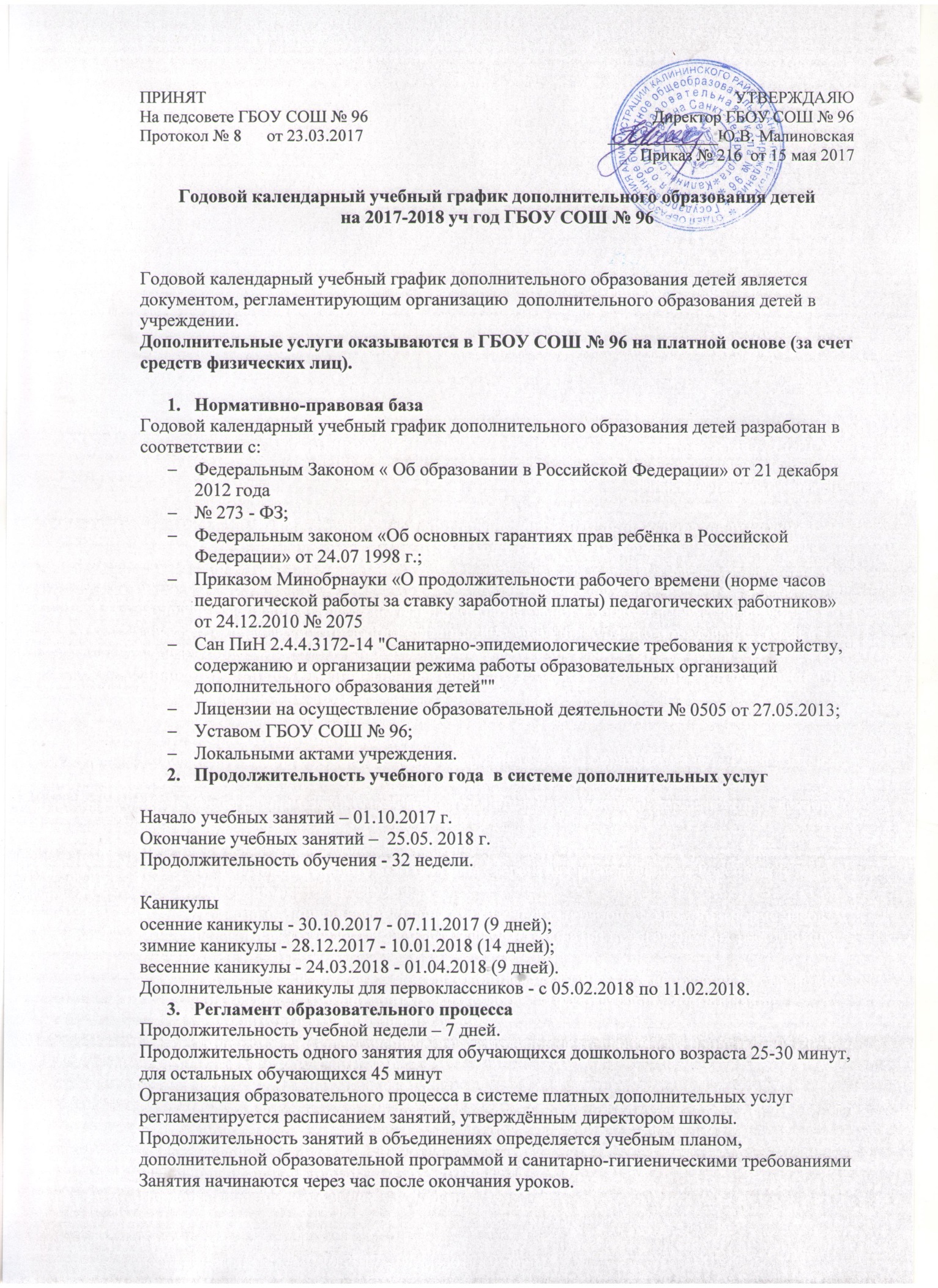 Календарные учебные графики дополнительных общеразвивающих программ, реализуемых ГБОУ СОШ № 96 за счет средств физических лицКалендарный учебный график дополнительной общеразвивающей программы «В мире математики» 2 классКалендарный учебный график дополнительной общеразвивающей программы «В мире математики» 3 классКалендарный учебный график дополнительной общеразвивающей программы «В мире математики» 4 классКалендарный учебный график дополнительной общеразвивающей программы «Секреты слова» 2 классКалендарный учебный график дополнительной общеразвивающей программы «Секреты слова» 4 классКалендарный учебный график дополнительной общеразвивающей программы «Прогулки по Лондону» 2 классКалендарный учебный график дополнительной общеразвивающей программы «Прогулки по Лондону» 3 классКалендарный учебный график дополнительной общеразвивающей программы «Прогулки по Лондону» 4 классКалендарный учебный график дополнительной общеразвивающей программы «Прогулки по Лондону» 6-8 классыКалендарный учебный график дополнительной общеразвивающей программы «Предшкольное образование» 5,5 – 6,5 летКалендарный учебный график дополнительной общеразвивающей программы «Танцевальная студия» 3-4 годаКалендарный учебный график дополнительной общеразвивающей программы «Танцевальная студия» 5-7 летКалендарный учебный график дополнительной общеразвивающей программы «Каратэ» 1-7 класс, 1 годКалендарный учебный график дополнительной общеразвивающей программы «Каратэ» 1-7 класс, 2 годГод обученияДата начала обучения по программе Дата окончания обучения по программеВсего учебных недельКоличество учебных часов Режим работы1 год01.10.201725.05.201832321ч в неделюГод обученияДата начала обучения по программе Дата окончания обучения по программеВсего учебных недельКоличество учебных часов Режим работы1 год01.10.201725.05.201832321ч в неделюГод обученияДата начала обучения по программе Дата окончания обучения по программеВсего учебных недельКоличество учебных часов Режим работы1 год01.10.201725.05.201832321ч в неделюГод обученияДата начала обучения по программе Дата окончания обучения по программеВсего учебных недельКоличество учебных часов Режим работы1 год01.10.201725.05.201832321ч в неделюГод обученияДата начала обучения по программе Дата окончания обучения по программеВсего учебных недельКоличество учебных часов Режим работы1 год01.10.201725.05.201832321ч в неделюГод обученияДата начала обучения по программе Дата окончания обучения по программеВсего учебных недельКоличество учебных часов Режим работы1 год01.10.201725.05.201832321ч в неделюГод обученияДата начала обучения по программе Дата окончания обучения по программеВсего учебных недельКоличество учебных часов Режим работы1 год01.10.201725.05.201832321ч в неделюГод обученияДата начала обучения по программе Дата окончания обучения по программеВсего учебных недельКоличество учебных часов Режим работы1 год01.10.201725.05.201832321ч в неделюГод обученияДата начала обучения по программе Дата окончания обучения по программеВсего учебных недельКоличество учебных часов Режим работы1 год01.10.201725.05.201832321ч в неделюГод обученияДата начала обучения по программе Дата окончания обучения по программеВсего учебных недельКоличество учебных часов Режим работы1 год01.10.201725.05.2018321284ч в неделюГод обученияДата начала обучения по программе Дата окончания обучения по программеВсего учебных недельКоличество учебных часов Режим работы1 год01.10.201725.05.201832642ч в неделюГод обученияДата начала обучения по программе Дата окончания обучения по программеВсего учебных недельКоличество учебных часов Режим работы1 год01.10.201725.05.201832642ч в неделюГод обученияДата начала обучения по программе Дата окончания обучения по программеВсего учебных недельКоличество учебных часов Режим работы1 год01.10.201731.05.201832642ч в неделюГод обученияДата начала обучения по программе Дата окончания обучения по программеВсего учебных недельКоличество учебных часов Режим работы2 год01.10.201731.05.201832642ч в неделю